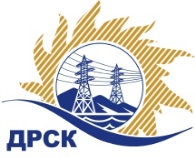 Акционерное Общество«Дальневосточная распределительная сетевая  компания»Протокол заседания Закупочной комиссии по вскрытию поступивших конвертовг. БлаговещенскСпособ и предмет закупки: предварительный отбор на право  заключения рамочного соглашения: Разработка документации по планировке территорий для филиала "Амурские ЭС" (проект планировки и межевания территории), филиал "АЭС", закупка 133 р. 2.1.1  ГКПЗ 2016 г.ПРИСУТСТВОВАЛИ: члены постоянно действующей Закупочной комиссии АО «ДРСК» 2 уровняИнформация о результатах вскрытия конвертов:В адрес Организатора закупки поступило 7 (семь) Заявок на участие в закупке, конверты с которыми были размещены в электронном виде на Торговой площадке Системы www.b2b-energo.ru.Вскрытие конвертов было осуществлено в электронном сейфе Организатора закупки на Торговой площадке Системы www.b2b-energo.ru. автоматически.Дата и время начала процедуры вскрытия конвертов с заявками участников: 10:00 (время местное) 07.12.2015Место проведения процедуры вскрытия конвертов с заявками участников: Торговая площадка Системы www.b2b-energo.ruВ конвертах обнаружены заявки следующих участников:Ответственный секретарь Закупочной комиссии 2 уровня АО «ДРСК»	О.А. МоторинаТ.В. Коротаева397-205№   61/УКС-В07.12.2015№Наименование участника и его адрес1ООО НИИ «Земля и город» (603105, г. Нижний Новгород, ул. Салганская. д. 10)2ООО «Амур-Геодезия» (675000, г. Благовещенск, ул. Горького, 136)3ООО «Геоинжстрой» (127015, г. Москва, ул. Новодмитровская, д. 2, корп.1)4ООО «Астэра» (г. Благовещенск, ул. Амурская, 146, офис.1)5ООО Амурземпроект» (г. Благовещенск)6ООО «КИ-Партнер» (680028, г. Хабаровск, ул. Серышева, д. 22, оф. 316)7ОАО «Амургражданпроект» (675000, Амурская обл., г. Благовещенск, ул. Зейская, 173)